Спортивная  игра с элементами квеста «Крокодил и обезьянки »как альтернатива физкультурного досуга и средство мониторинга физического развития детей.Инструктор по физической культуре ГБДОУ №28Зуган Анастасия СергеевнаСанкт-Петербург2022СодержаниеВедение………………………………………………………………………..3	История возникновения игры………………………………………………..4Сюжет и правила……………………………………………………………...4 Оборудование…………………………………………………………………4 Тренируемые качества детей………………………………………………...5Усложнение игры……………………………………………………………..5 Заключение……………………………………………………………………6Приложение 1…………………………………………………………………7Приложение 2 …………………………………………………………………8	Приложение 3 …………………………………………………………………9ВведениеРастить детей здоровыми, сильными и гармоничными — задача каждого дошкольного учреждения. Работа по физическому развитию с дошкольниками представляет собой комплекс оздоровительно- образовательных и воспитательных мероприятий, основу которых составляет двигательная деятельность. Главная цель их состоит в том, чтобы, удовлетворяя естественную биологическую потребность в движении, добиться хорошего здоровья и физического развития детей; обеспечить овладение дошкольниками жизненно важными двигательными навыками и элементарными знаниями о физической культуре; создать условия для разностороннего развития ребят и воспитания у них потребности к систематическим занятиям физическими упражнениями.                                            В современных условиях особенно актуальными задачами являются привитие детям интереса к физической культуре, спорту, активному образу жизни. Проще всего этого можно добиться с помощью игры, как основного вида деятельности ребенка. Популярные в наше время компьютерные игры и различные квесты получили отражение в разработанной совместно с детьми  спортивной игре с элементами квеста - “Крокодил и обезьянки”.Интересный сюжет игры, разнообразное спортивное оборудование, возможность “зарабатывать жизни”, постепенное усложнение как новый уровень игры, музыкальное сопровождение – все это приводит к созданию радостной игровой атмосферы, спортивному азарту и тяге к прохождению более сложного уровня.История возникновения игрыСамо название родилось совершенно случайно на одном из занятий в старшей группе. По сюжету игры, проводимой в конце одного из занятий, детям необходимо было преодолеть  небольшую полосу препятствий, не наступая на ковер, т.к. он олицетворял собой глубокое озеро, в котором живут крокодилы. Наступивший   выходил из игры, постепенно оставались 1-2 ребенка, самых ловких. Они и объявлялись победителями. На следующем занятии дети уже упрашивали меня поиграть с ними в игру “Крокодил”, так они сами ее назвали. Так, постепенно  добавляя новое физкультурное  оборудование и дополняя правила игры, появилась эта игра, в которую дети готовы играть все занятие напролет с большим удовольствием, азартом и интересом.  Сюжет и правила Сюжет таков: дети – обезьянки и перед ними озеро с крокодилами, пройти которое они могут, преодолевая полосу препятствий. Правила игры: дети друг за другом преодолевают полосу, касаться пола любой частью тела запрещено.Дети идут зарабатывать новую жизнь  когда:Касаются пола любой частью тела; Наступают на красные “опасные” подушечки; Касаются  при прыжке султанчика – “огонь”.Как заработать жизнь – выполнить определенное задание, например бросить 3 теннисных мяча ( “яблока”) в корзину.Оборудование Полоса препятствий, включает  в себя разнообразное физкультурное оборудование: “островки ”: ортопедическая дорожка и вырезанные из поролона островки,  дуги для подлезания, мат, канат, балансировочные  массажные модули -“ежики” , обручи, гимнастическая стенка с развешенными “бананами”(до них нужно коснуться рукой , “съесть банан”), гимнастическая скамья, ребристая доска, султанчики (имитация огня), тоннель. Вариант полосы препятствий – см. Приложение 1.Тренируемые качества детейВ данной игре  происходит развитие следующих физических качеств:ловкость, быстрота реакции, равновесие (ходьба по островкам, подлезания, хождение по канату); пространственная ориентировка, глазомер;профилактика плоскостопия (массажные модули ежики, ортопедическая дорожка); укрепление мышечного корсета;закрепление ранее пройденных ОВД. А также воспитание сообразительности и нравственно-волевых качеств.Усложнение игры Когда установленная полоса препятствий полностью освоена всеми детьми, вносятся усложнения, как новый уровень игры, это:увеличение количества и смена положения балансировочных модулей – ежики “приползли”, ” расползлись”;уменьшение количества островков – “затонули”;увеличение высоты для перепрыгивания “огоня”;расположение на скамье кубиков и увеличение высоты для перешегавания;уменьшение поверхности скамьи (перевернуть скамью узкой стороной, для старших и подготовительных групп)усложнение зарабатывания жизни - пропрыгать “классики”, бросить 3 мячика в корзину  и пропрыгать обратно. Пример “зарабатывания жизни” см. Приложение 2.Пример усложнения игры см. Приложение 3.ЗаключениеТаким образом, используя в своей практике  описанную выше игру можно повысить интерес и внести разнообразие в занятия, физкультурные досуги, закрепить и оценить  тренируемые навыки у детей, легко вносить изменения - уменьшать или повышать сложность,  в зависимости от уровня подготовки детей и их возраста. А также совместно с детьми придумывать и вносить что-то новое и сразу пробовать.     Приложение 1Вариант полосы препятствий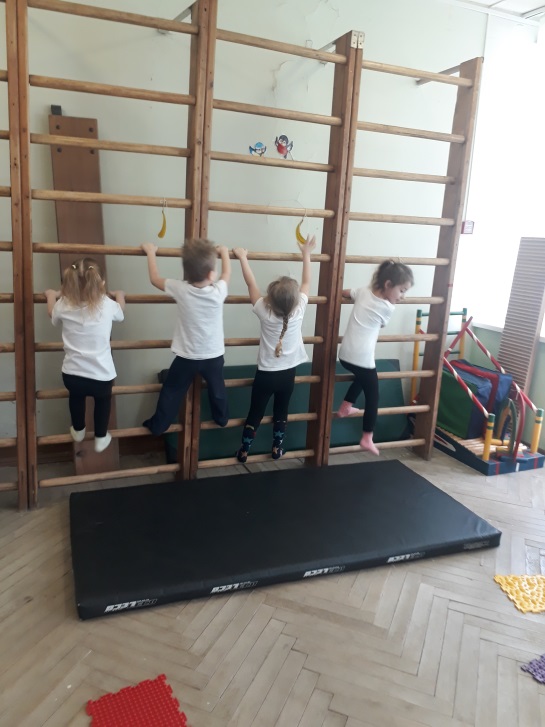 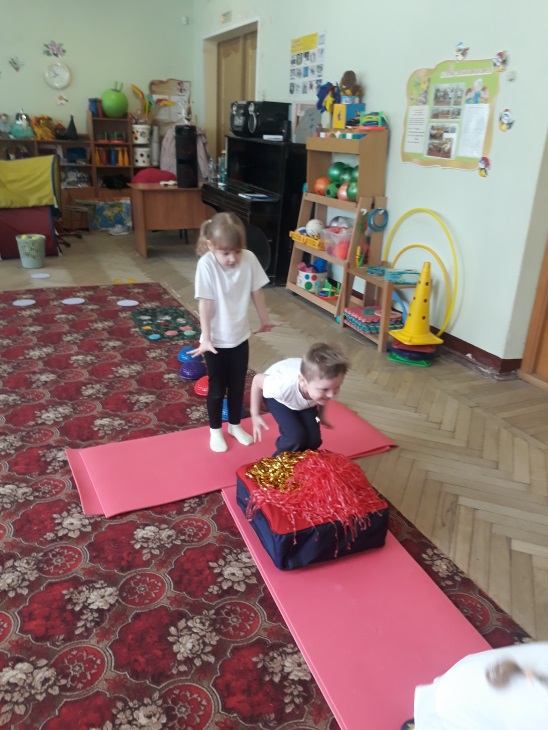 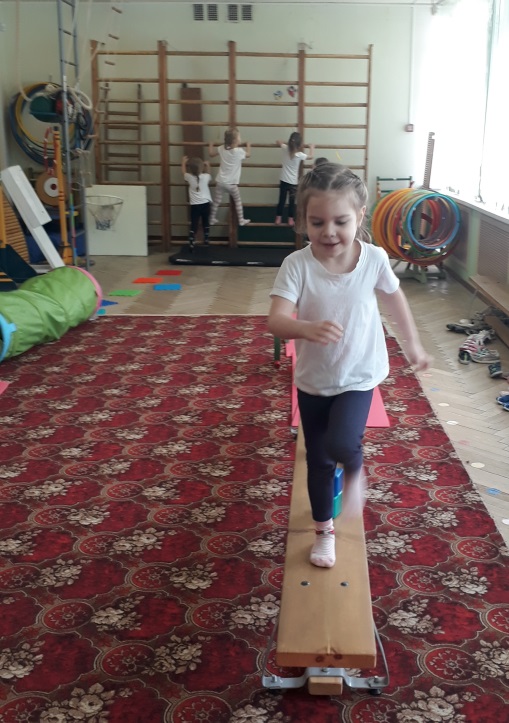 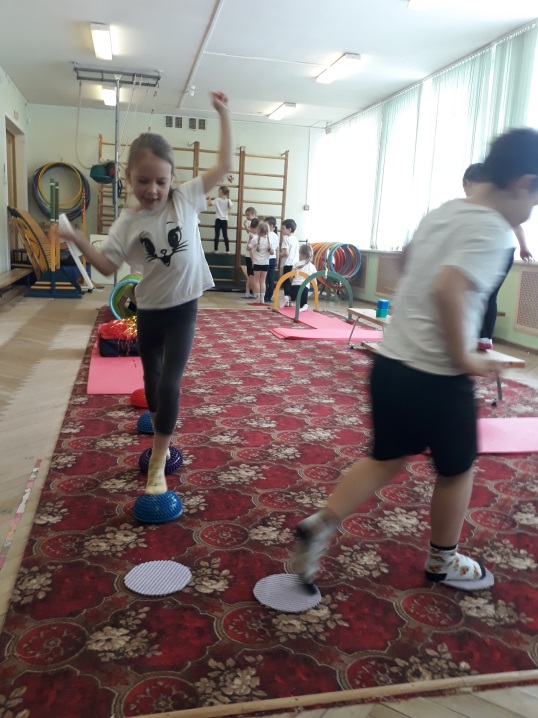 Приложение 2Вариант “зарабатывания жизни”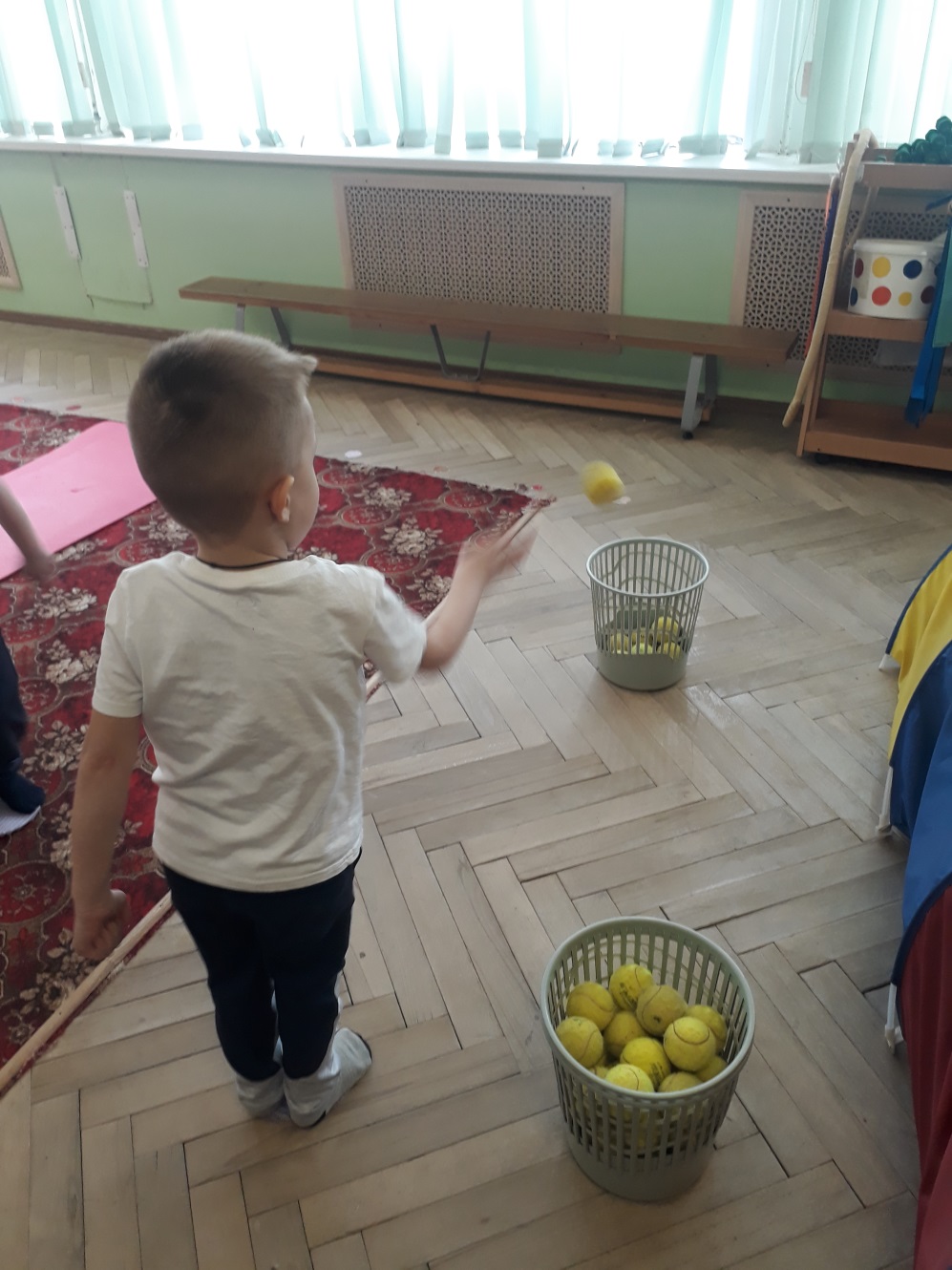 Приложение 3 Примеры усложнения игры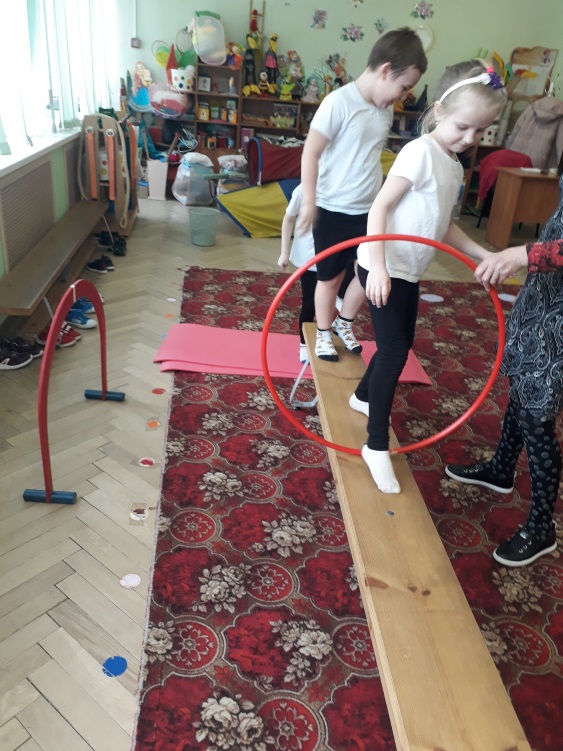 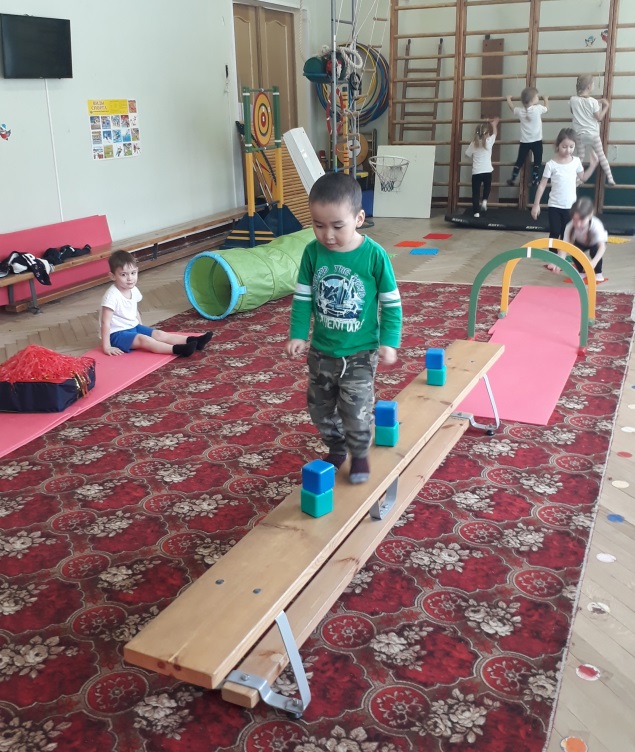 